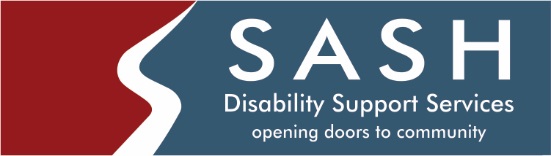 Internal/External Job PostingPOSITION:			HL-2910 Complex PractitionerLOCATION:		LethbridgeSTART DATE:		ASAPCLASSIFICATION:	SASH is looking for a staff to work Monday to Friday with 3 individuals in their home. Support offered would include supporting individuals to achieve personalized goals, improve and maintain daily living skills as well as maintain a regular routine that involves being active in the community, and peer inclusion. The Practitioner will be managing the medications and funds of the individuals. This person needs to make the immediate appointments and be the direct contact for medical appointments, manage the household, assist in orientating staff, prepare monthly summaries and documents and ensure the general running of the household in conjunction with the supervisor. The ideal candidate will know how to cook, be diplomatic with the staff, assist supervisor in creating team agendas and co facilitating team meetings.POSITION: Monday to Friday 1500-2200 QUALIFICATIONS:	Diploma in Rehabilitation and/or related education preferred.Experience working with individuals with developmental disabilities preferred.Criminal Record check, Emergency First Aid/CPR, Crisis Intervention, valid Class 5 driver’s license, a clean drivers abstract, a reliable vehicle and $2,000,000 liability insurance are required.	SALARY RANGE:	$21.36-$22.97/hr dependent on education and experience. Please express your interest to Shaelynn Schmidt at shaelynn.schmidt@sashab.ca. Position will remain open until December 9 at 12pm. 